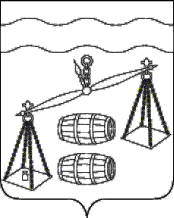 СЕЛЬСКОЕ ПОСЕЛЕНИЕ«ДЕРЕВЕНЯ СУББОТНИКИ»Калужская областьСЕЛЬСКАЯ   ДУМАР Е Ш Е Н И Еот  26.05.2021года                            		                                             № 51О внесении изменений и дополнений вРешение Сельской Думы сельского поселения«Деревня Субботники» от 18.07.2019  № 199 «Об утвержденииПорядка размещения на официальном сайте муниципального образования сельского поселения «Деревня Субботники» информации об общественном контроле»Руководствуясь Федеральным законом от 06.10.2003 N 131-ФЗ "Об общих принципах организации местного самоуправления в Российской Федерации", в связи с приведением в соответствие нормативных правовых актов органов местного самоуправления, руководствуясь Уставом СП "Деревня Субботники", Сельская Дума сельского поселения "Деревня Субботники" РЕШИЛА:1. Внести изменения и дополнения в решение Сельской Думы сельского поселения «Деревня Субботники» от 18.07.2019 № 199 «Об утверждении Порядка размещения на официальном сайте муниципального образования сельского поселения «Деревня Субботники» информации об общественном контроле»:         1.1. Пункт 5 Порядка изложить в новой редакции:«5. В итоговом документе, подготовленном по результатам общественного контроля, указываются сведения в соответствии с требованиями Федерального закона от 21.07.2014 N 212-ФЗ "Об основах общественного контроля в Российской Федерации".Качество информации, итоговых документов и приложений к ним, направленных в электронной форме, должно позволять в полном объеме прочитать их текст и распознать реквизиты.1.2. Пункт 7 Порядка изложить в новой редакции:«7. Не позднее пяти рабочих дней со дня регистрации поступивших материалов должностное лицо администрации сельского поселения «Деревня Субботники» ответственное за размещение информации на официальном сайте, размещают полученные сведения о деятельности субъектов общественного контроля и итоговые документы на официальном сайте.»        1.3.  Пункт 8, 9, 10 Порядка исключить.    2. Настоящее Решение вступает в силу после обнародования.    3. Контроль за исполнением настоящего Решения возложить на администрацию сельского поселения «Деревня Субботники»Глава сельского поселения«Деревня Субботники»                                                    Е.В. Селиванова